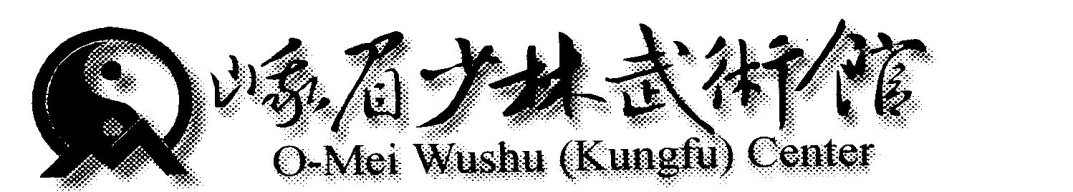 2920-D Eskridge Road, Fairfax, VA 22031 Tel:(703)909-2854 Fax:(703)539-830Web site: http://www.omei-wushu.com CAMPER NAME: _______________________________________________ AGE: _________ School ____________________________Grade_________PARENT/GUARDIAN NAME: ____________________________________ADDRESS: _____________________________________________________E-Mail: ________________________________________________________PHONE: (H) ______________________ (W) _________________________EMERGENCY #:________________________________________________Address: Chantilly: 3852 Dulles South Court Suite F, Chantilly, VA 20151Fairfax:    2929-D Eskridge Road, Fairfax, VA 22031 One Session has two weeks， They are：1）June 22 to July3 (Fairfax)				8:30am---6pm2   July 6  to  July 17(Fairfax)				8:30am---6pm3）July 20 to July 31 (Fairfax)			8:30am---6pm4）August 3 to August 14 (Fairfax)			8:30am---6pm5）August 17 to August 28 (Fairfax)			8:30am---6pmNote：All attendees will also participate in the Wushu Show and Performance featuring the Chinese Junior Wushu Champions and Chinese Culture Festival with China professional performers in October. Fee：Registration：$30. each session $450。If someone needs ride, limited to two schools' address, $50 is increased per session. Discount：No registration fee  if student registers class by May 31, 215. All participated 5 sessions will get 10% discounts. All participated 4 sessions will get 5% discounts. The second person at the same family will get 10% discount.For more details, please visit:  http://www.omei-wushu.comContact：Master Lu：703-909-2854, Coach Fan: 703-582-6095, Coach Liu: 571-213-7069Email: o_mei@yahoo.com    Amount Paid: _______________Check #:________________Cash:____________CAMPERS BRING THE OWNSNACKS EACH DAY                           Students must be picked up on time or $5.00 will be charged for each 10 min.   As parent or guardian of above registrants(s), I hereby release____________________Club from all liabilities for injuries or damages arising out of personal injury of any kind that may occur during or arise from the Camp classes.     Parent’s Signature:  ____________________________Date:  ______________	